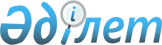 О предоставлении в 2017 году подъемного пособия и социальной поддержки для приобретения или строительства жилья специалистам в области здравоохранения, образования, социального обеспечения, культуры, спорта и агропромышленного комплекса, прибывшим для работы и проживания в сельские населенные пункты района Шал акына Северо-Казахстанской областиРешение маслихата района Шал акына Северо-Казахстанской области от 23 февраля 2017 года № 11/2. Зарегистрировано Департаментом юстиции Северо-Казахстанской области 10 марта 2017 года № 4088      В соответствии с пунктом 8 статьи 18 Закона Республики Казахстан от 8 июля 2015 года "О государственном регулировании развития агропромышленного комплекса и сельских территорий", Постановлением Правительства Республики Казахстан от 18 февраля 2009 года № 183 "Об определении размеров предоставления мер социальной поддержки специалистам в области здравоохранения, образования, социального обеспечения, культуры, спорта и агропромышленного комплекса, прибывшим для работы и проживания в сельские населенные пункты" маслихат района Шал акына Северо-Казахстанской области РЕШИЛ:

      1. С учетом потребности, заявленной акимом района Шал акына Северо-Казахстанской области, специалистам в области здравоохранения, образования, социального обеспечения, культуры, спорта и агропромышленного комплекса, прибывшим для работы и проживания в сельские населенные пункты района Шал акына в 2017 году предоставить:

      1) подъемное пособие в сумме, равной семидесятикратному месячному расчетному показателю на момент подачи заявления;

      2) социальную поддержку для приобретения или строительства жилья в виде бюджетного кредита в сумме, не превышающей одной тысячи пятисоткратного размера месячного расчетного показателя на момент подачи заявления.

      2. Действие пункта 1 настоящего решения распространяется на ветеринарных специалистов ветеринарных пунктов, осуществляющих деятельность в области ветеринарии.

      3. Настоящее решение вводится в действие по истечении десяти календарных дней после дня его первого официального опубликования.


					© 2012. РГП на ПХВ «Институт законодательства и правовой информации Республики Казахстан» Министерства юстиции Республики Казахстан
				
      Председатель 
ХI сессии маслихата 
района Шал акына 
Северо-Казахстанской области

К. Байзаков

      Секретарь маслихата 
района Шал акына 
Северо-Казахстанской области

О. Амрин
